REPUBLIKA E SHQIPËRISËBASHKIA KAMËZNr._____prot.							                   Kamëz, më __.__2021Lënda:	Dergim InformacioniTe nderuarNë lidhje me Taksat dhe Tarifat Vendore ne Bashkinë Kamëz, Bazuar ne ligjin Nr 9632, datë 30.10.2006 “Për Sistemin E Taksave Vendore”, i ndryshuar. VKB-në nr 55 datë 20.12.2019 “Për Sistemin E Taksave dhe Tarifave Vendore në Bashkinë Kamëz”, i ndryshuar, ju informojmë si më poshtë:TAKSAT DHE TARIFAT VENDORE PËR KATEGORINË FAMILJARETaksa e truallit per banimTaksa mbi ndërtesën FamiljeShenim: Taksa e Ndertese per Banim Sipas VKM 132 dt 7.3.2018 eshte 2000 Lek/Vit FamiljeTarifat Vendore FamiljareTAKSAT DHE TARIFAT VENDORE PËR KATEGORINË BIZNESTaksa e truallit për qëllime biznesiTaksa e TabelesTaksa mbi ndërtesënTarifat Vendore per Kategorinë BiznesTarifa Vendore Per Infrastukturen ArsimoreTarifa e PastrimitTarifa GjelberimitTarifa NdricimitTAKSAT DHE TARIFAT PER OJFTarifa Vendore per Infrastukturen Arsimore2,000 Leke/VitTarifa Pastrimti30,000 Leke/VitTarifa Gjelberimit5,000 Leke/VitTarifa Ndricimit2,500 Leke/VitTarifa per zenien e hapsirave publikeTaksa e fjetjes ne hotelTarirfa per rrjetet kabllore telefonike etLehtesira Lehtesira per biznesinCdo subjekt i ri qe hapet ne territorin e Bashkise Kamez, perjashtohet nga TARIFAT e Bashkise Kamez per vitin ne te cilin ky aktivitet hapet.Lehtesirat per FamiljaretAfati pagesesPer kategorine Biznes 20 PrillAfati i pagesës për detyrimet e lindura pas datës 20 Prill është 30 ditë pas lindjes së detyrimit.Per Kategorine Familjare 31 DhjetorDuke  ju falënderuar për mirëkuptimin,K R Y E T A RRakip SULIKonc:Drejtori i DTTV-seEni BISTRITaksa mbi truallinNjesiaTaksaa)Taksa mbi truallin për qytetarëtLekë/m²/vit0.18A2.1.1 Ndërtesa banimi në pronësi apo përdorim.NjesiaVlera e ReferencesShkallë në përqindje e TaksësÇmimi për lek/m²/vitNdërtesa banimi(52000x0.05%) sipas ligjitLekë/m²/vit52 000 lekë/m20.038% 20Per ndertesat e privatizuara me ligjin nr.7652, date 23.12.1992  (70% e 52 000 lekë)Lekë/m²/vit36 400 lekë/m20.038% 13c) Ndërtesa në pronësi të shoqërive të
ndërtimit të pashitura, por të
hipotekuara si ndërtesa banimiLekë/m²/vit52 000 lekë/m20.038% 20d) Ndërtesa të dyta banimi (për të gjitha shtëpitë e tjera)Lekë/m²/vit52 000 lekë/m20.05%26NrPershkrimiLeke/Vit2Tarife Pastrimi Familjare      3,000 3Tarife Gjelberimi Familjare          400 4Tarife Ndricimi Familjare          100 5Tarife Vendore per Infrastuktures Arsimore Familjare          500 Taksa mbi truallinNjesiaTaksab)Taksa mbi truallin për biznesetLekë/m²/vit15.6NrLLOJET E TABELAVENj/matëse Bashkia Kamez ITaksë tabele për qellimc identifikimi, të trupëzuara ose jo, brenda territorit, ku zhvillohet veprimtaria e biznesit dhe që nuk përdoret për të reklamuar veprimtaritë e të tretëve (ku shënohet emri dhe/ose aktiviteti i biznesit)Taksë tabele për qellimc identifikimi, të trupëzuara ose jo, brenda territorit, ku zhvillohet veprimtaria e biznesit dhe që nuk përdoret për të reklamuar veprimtaritë e të tretëve (ku shënohet emri dhe/ose aktiviteti i biznesit)Taksë tabele për qellimc identifikimi, të trupëzuara ose jo, brenda territorit, ku zhvillohet veprimtaria e biznesit dhe që nuk përdoret për të reklamuar veprimtaritë e të tretëve (ku shënohet emri dhe/ose aktiviteti i biznesit)aderi në 2 m2Ieké/m2/vit0                                -b■mbi 2 m2 deri 10 m2■mbi 2 m2 deri 10 m2■mbi 2 m2 deri 10 m2-e thjeshté (pa ndriçim)Ieké/m2/vit7,000•me ndriçim té thjeshtéIeké/m2/vit11,500•elektron ikeIeké/m2/vit15 000cmbi 10 m2 deri 20 m2mbi 10 m2 deri 20 m2mbi 10 m2 deri 20 m2•e thjeshté (pa ndriçim)Ieké/m2/vit5 950-me ndriçim té thjeshtéIéké/m2/vit9 775-elektron ikeIeké/m2/vit12 750Çmbi 20 m2 deri 40 m2mbi 20 m2 deri 40 m2mbi 20 m2 deri 40 m2-e thjeshte (pa ndriçim)Ieke/m2/vit3 850•me ndriçim té thjeshtéIeké/m2/vit6 325-elektron ikeIeké/m2/vit8 250dmbi 40 m2mbi 40 m2mbi 40 m2•e thjeshté (pa ndriçim)Ieké/m2/vit2,800-me ndriçim te thjeshteIeke/m2/vit4 600•elektron ikeIeké/m2/vit6 000II.Tabela për qëllime identifikimi jashtë territorit ku zhvillohet veprimtaria e biznesit në formën dhe përmasat e tabelave për orientimTabela për qëllime identifikimi jashtë territorit ku zhvillohet veprimtaria e biznesit në formën dhe përmasat e tabelave për orientimTabela për qëllime identifikimi jashtë territorit ku zhvillohet veprimtaria e biznesit në formën dhe përmasat e tabelave për orientim-Tabela identifikueseIeké/m2/vit120III.Tabelë për qëllime reklamimi e lëvizshme e palëvizshmeTabelë për qëllime reklamimi e lëvizshme e palëvizshme•e thjeshté (me/pa ndriçim)Ieké/m2/vit13 500-ElektronikeIeké/m2/vit27 000IV.Tabela ne funskion të ekspozimeve të ndryshme të hapura, panaire, spektakle, stenda reklamuese, banderola, etj.Tabela ne funskion të ekspozimeve të ndryshme të hapura, panaire, spektakle, stenda reklamuese, banderola, etj.Tabela ne funskion të ekspozimeve të ndryshme të hapura, panaire, spektakle, stenda reklamuese, banderola, etj.-té té gjitha llojeve dhe pérmasaveIeké/m2/ditè1,000A2.1.2 Ndërtesa të tjera në pronësi apo përdorim që nuk shërbejnë për banim.NjesiaVlera e ReferencesShkallë në përqindje e TaksësÇmimi për lek/m²/vita) Për çdo njësi tregtare, shërbimi,etj,                    (1.5 here x 52.000 leke  çmimi i baneses x 0.2 % )Lekë/m²/vit78,000 lekë/m20.26% ( +30 %)203b) Per parkime te mbuluara dhe bodrume                (70% e 52 000 leke)Lekë/m²/vit36,400 lekë/m20.2%73c) -Per parkime te hapura    -Pishine e hapur    -Ambjente sportive te hapura (fusha futbolli, minifutbolli, basketbolli, volejbolli, tenisi, golfi, pista për gara të ndryshme sportive të atletikës, motorike, garave me kuaj e të tjera të ngjashme me to)    -Porte dhe aeroporte(30% e 52 000 lekë)Lekë/m²/vit15,600 lekë/m20.2%31ç) - Për veprimtari industriale (prodhim, përpunim apo magazinim të lëndëve të para, të gjysmëprodukteve apo të produkteve të gatshme industriale, si: fabrika, magazina, depo, silos, magazina frigoriferike të produkteve ushqimore (përjashtuar ato të njësive të tregtimit dhe të shërbimit), si dhe objektet e tjera të ngjashme me to)   -Per veprimtari arsimore jopublike të çdo niveli, si dhe ambientet sportive të mbyllura, përfshirë dhe pishinat e mbyllura                                              (50% x 52 000  lekë)Lekë/m²/vit26,000 lekë/m20.26%  (+ 30%)68Për veprimtari bujqesore dhe blektorale                (30% e 52 000 lekë)Lekë/m2/vit15,600 lekë/m20.26%  (+ 30%)41e) Ndërtesa të pajisura me leje per banim, te paperfunduara, ne shkelje te afatit te lejes se ndertimit (30% x kostos se ndertimtit)Lekë/m²/vit32,113 lekë/m20.05% x 30%5f) Ndërtesa të pajisura me leje per sherbime, te paperfunduara, ne shkelje te afatit te lejes se ndertimit  (30% x kostos se ndertimtit)Lekë/m²/vit32,113 lekë/m20.2% x 30%19NrKategoriteNiveli i TarifesNiveli i TarifesNiveli i TarifesNrKategoriteBVBMVIPNrKategoriteLeke /vitLeke/vitLeke/vitIIBiznesiBVBMVIPaShitje me pakice e shumice2,0006,00010,000bNjesiprodhimi2,0006,00010,000cSubjekte ndertimi2,0006,00010,000dNjesisherbimi2,0006,00010,000fProfesione te lira2,0006,00010,000gTransport2,0006,00010,000AktivitetiNiveli tarifësLekë/vitNiveli tarifesLekë/vitNiveli tarifesLekë/vitKATEGORIA BIZNESITKATEGORIA BIZNESITBiznes i vogelBiznes i madhVIP1SHITJE ME SHUMICË & PAKICËSHITJE ME SHUMICË & PAKICËSHITJE ME SHUMICË & PAKICËMish,peshk etj10.00055.000155.000Bulmet,fruta,perime,ushqimore,buke etj10.00055.000155.000Bar-kafe10.00055.000155.000Restorantë, Fast-food etj, të ngjashme me to.10.00055.000155.000Kafe Internet qendra interneti10.00055.000155.000Pub, diskoteka, lojra fati etj të ngjashme me to.10.00055.000155.000Artikuj industrial (veshje, parfumeri, argjendari etj)10.00055.000155.000Njësi tregetimi lendësh djegëse,hidrokarbure etj të ngjashme me to.10.00058.000158.000Materiale të ngurta,inerte,cimento,hekur,dru zjarri,lëndë drusore,import-eksport etj,23.00078.000158.000Tregti Materiale te imta, vegla pune, elektrike dhe hidraulike15.00050.000150.000Shitje produktesh farmaceutike dhe të ngjashme me to10.00035.000155.000Shitje me shumice, magazina, dyqane, etj2PRODHIMPRODHIMPRODHIMPërpunim duralimini,metalesh,druri,tapicerie,letre,kartoni,plasmasi etj të ngjashme me to.23.000108.000208.000Prodhim tulla,tjegulla,blloqe betoni,furra gelqereje,nyje inerte etj, të ngjashme me to.22.000107.000207.000Prodhime ushqimore,bukë,ëmbëlsira,mishi,peshku,bulmeti,pijesh etj,të ngjashme me to.22.000107.000207.000Prodhim konfeksione etj,të ngjashme me to.23.000158.000208.000Impiante,therrtorepërtherjen e kafsheve etj,të ngjashme me to.50.000155.000205.000Impiante,linja prodhimi dhe përpunimi të produkteve ushqimore.20.000105.000205.000Prodhim përpunim produktesh farmaceutike etj, të ngjashme me to.20.000105.000205.0003SUBJEKTE NDËRTIMISUBJEKTE NDËRTIMISUBJEKTE NDËRTIMINjësi ndërtimi për çdo kantierndërtimi,objekt banimi,sherbimi,të përbëra të ngjashme me to.30.000100.000200.000Rikonstruksion i pjesshem dhe shtese kati30.00070.000200.000Subjektetndërtuese për selinë administrative15.00050.000200.0003.1 Subjektet e ndërtimit sipas ndertimit qe zhvillojne ne m23.1 Subjektet e ndërtimit sipas ndertimit qe zhvillojne ne m23.1 Subjektet e ndërtimit sipas ndertimit qe zhvillojne ne m23.1 Subjektet e ndërtimit sipas ndertimit qe zhvillojne ne m23.1 Subjektet e ndërtimit sipas ndertimit qe zhvillojne ne m2Per Ndertimet deri ne 300 m2Per Ndertimet deri ne 300 m2Per Ndertimet deri ne 300 m230.000Per Ndertimet 301 – 1500 m2Per Ndertimet 301 – 1500 m2Per Ndertimet 301 – 1500 m270.000Per Ndertimet 1501 – 3500 m2Per Ndertimet 1501 – 3500 m2Per Ndertimet 1501 – 3500 m2100.000Per Ndertimet 3501 – 4500 m2Per Ndertimet 3501 – 4500 m2Per Ndertimet 3501 – 4500 m2130.000Per Ndertimet 4501 – 5500 m2Per Ndertimet 4501 – 5500 m2Per Ndertimet 4501 – 5500 m2200.000Per Ndertimet 5501 – 7000 m2Per Ndertimet 5501 – 7000 m2Per Ndertimet 5501 – 7000 m2300.000Per Ndertimet mbi 7001 m2Per Ndertimet mbi 7001 m2Per Ndertimet mbi 7001 m2500.0004NJËSI SHËRBIMINJËSI SHËRBIMINJËSI SHËRBIMIRiparim të artikujve shtëpiake,radio,televizorë,lavatrice,manjetofon etj të ngjashme me to.10.00055.000105.000Shërbime fotokopjimi,sallon bukurie,autoservis,kurse për makina,për kompjutër e për parukeri,agjensi doganore,agjensi kembimi valutë,agjensi turizmi,pikat e sherbimit të makinave(autoservis),agjensi transporti,lavantarie,pastrimi kimik e të tjera shërbime të ngjashme me to.10.00055.000155.000Shtëpi botuese,bibloteka.10.00055.000105.000Hotele,motele (Lekë/dhome në vit)10.000+1.00055.000+1.500105.000+2.000Njesi sherbimi marangoz,rrobaqepes,kepucar,floktore,orendreqes etj,10.00055.000105.000Qepje kepucesh me dore10.00050.000100.000Komplekse sportive,palestra,fitnës,pishina,qendra e institutë kerkimore-shkencore,sallla koncertë-mbledhje e vidioteka10.00055.000105.000Institucione jopublike të arsimimit(shkollat,kopshtët apo cerdhet)10.00055.000105.000Shërbimet e klinikat e specialitetët e ndryshme mjekesore,shërbimet në laborator diagnostifikimi.10.00055.000105.000Njësi shërbimesh financiare dhe njesitëtjera (qënukpërfshihen nekategoritëdhe nënkategoritesimëlart)10.00055.000125.0005PROFESIONËT E LIRAAvokat,noter,mjek,stomatolog,ekonomist kontabel i miratuar,ekspert kontabel i autorizuar,mesuesit,veterineret,agronom,botues,ingjinier,arkitekt, projektues e të tjera profesione të lira të ngjashme me to.10.00055.000105.0007AMBULANTËSubjkete të cilat nuk kanë nje vendodhje fikse,taksi,tregetia ambulantë në tregje publike e privatë.5.0005.0005.0008TRANSPORTIaTransport pasagjereshAutomjet deri5vende5.00010.00015.000Autornjet 6-9vende5.00010.00015.000Automjet 10-25vende5.00010.00015.000Automjet 26-42 vende5.00010.00015.000Automjet mbi42vende5.00010.00015.000bTransport MallrashAutomjet  deri ne 2 tone5.00010.00015.000Automjet  2-5 tone5.00010.00015.000Automjet  5-10 tone5.00010.00015.000Automjet  10-16 tone5.00010.00015.000Automjet  mbi 16 tone5.00010.00015.000AktivitetiNiveli tarifësLekë/vitNiveli tarifësLekë/vitNiveli tarifësLekë/vitNiveli tarifësLekë/vitIKATEGORIA BIZNESBiznes i vogëlBiznes i vogëlBiznes i madhVIP1SHITJE ME SHUMICE & PAKICESHITJE ME SHUMICE & PAKICESHITJE ME SHUMICE & PAKICESHITJE ME SHUMICE & PAKICEMish,peshk etj2.5002.50015.00015.000Bulmet,fruta,perime,ushqimore,buke etj2.5002.50010.00015.000Bar-kafe2.5002.50010.00015.000Restorantë, Fast-food etj, të ngjashme me to.2.5002.50010.00015.000Kafe Internet qendra interneti2.5002.50010.00015.000Pub, diskoteka, lojra fati etj të ngjashme me to.2.5002.50015.00015.000Artikuj industrial (veshje, parfumeri, argjendari etj)2.5002.50015.00015.000Njësi tregetimi lendësh djegëse,hidrokarbure etj të ngjashme me to.2.5002.50015.00015.000Materiale të ngurta,inerte,cimento,hekur,dru zjarri,lëndë drusore,import-eksport etj,2.5002.50015.00015.000Tregti Materiale te imta, vegla pune, elektrike dhe hidraulike2.5002.50010.00010.000Shitje produktesh farmaceutike dhe të ngjashme me to2.5002.50010.00015.000Shitje me shumice, magazina, dyqane, etj2PRODHIMPRODHIMPRODHIMPRODHIMPërpunim duralimini,metalesh,druri,tapicerie,letre,kartoni,plasmasi etj të ngjashme me to.3.0003.00020.00055.000Prodhim tulla,tjegulla,blloqe betoni,furra gelqereje,nyje inerte etj, të ngjashme me to.3.0003.00020.00055.000Prodhime ushqimore,buke,embelsira,mishi,peshku,bulmeti,pijesh etj,të ngjashme me to.3.0003.00020.00055.000Prodhim konfeksionë etj,të ngjashme me to.3.0003.00020.00055.000Impiantë,therritore për therjen e kafsheve etj,të ngjashme me to.3.0003.00020.00055.000Impiante,linja prodhimi dhe përpunimi të produkteve ushqimore.3.0003.00020.00055.000Prodhim përpunim produktesh farmaceutike etj, të ngjashme me to.3.0003.00020.00055.0003SUBJEKTË NDERTIMISUBJEKTË NDERTIMISUBJEKTË NDERTIMISUBJEKTË NDERTIMINjesi ndertimi për çdo kantier ndertimi,objekt banimi,sherbimi,të përbera të ngjashme me to.10.00010.00050.00070.000Rikonstruksion i pjesshem dhe shtese kati10.00010.00050.00070.000Subjekte ndertuese për selinë administrative10.00010.00020.00070.0004NJESI SHERBIMINJESI SHERBIMINJESI SHERBIMINJESI SHERBIMIRiparim të artikujve shtëpiake,radio,tëlevizore,lavatrice,manjetofon etj të ngjashme me to.Riparim të artikujve shtëpiake,radio,tëlevizore,lavatrice,manjetofon etj të ngjashme me to.2.50015.00015.000Shërbime fotokopjimi,sallon bukurie,autoservis,kurse për makina,për kompjutër e për parukeri,agjensi doganore,agjensi kembimi valutë,agjensi turizmi,konviktët,pikat e sherbimit të makinave(autoservis),agjensi transporti,lavantarie,pastrimi kimik e të tjera shërbime të ngjashme me to.Shërbime fotokopjimi,sallon bukurie,autoservis,kurse për makina,për kompjutër e për parukeri,agjensi doganore,agjensi kembimi valutë,agjensi turizmi,konviktët,pikat e sherbimit të makinave(autoservis),agjensi transporti,lavantarie,pastrimi kimik e të tjera shërbime të ngjashme me to.2.50015.00015.000Shtëpi botuese,bibloteka.Shtëpi botuese,bibloteka.2.50015.00015.000Hotële,motele (Lekë/dhome në vit)Hotële,motele (Lekë/dhome në vit)2.50015.00015.000Njesi sherbimi marangoz,rrobaqepes,kepucar,floktore,orendreqes etj,Njesi sherbimi marangoz,rrobaqepes,kepucar,floktore,orendreqes etj,2.50015.00015.000Komplekse sportive,palestra,fitnes,pishina,qendra e institute kerkimore-shkencore,sallla koncertë-mbledhje e vidiotëkaKomplekse sportive,palestra,fitnes,pishina,qendra e institute kerkimore-shkencore,sallla koncertë-mbledhje e vidiotëka2.50015.00015.000Institucione jopublike të arsimimit(shkollat,kopshtet apo cerdhet),shërbimet e klinikat e specialitetet e ndryshme mjekesore,shërbimet në laborator diagnostifikimiInstitucione jopublike të arsimimit(shkollat,kopshtet apo cerdhet),shërbimet e klinikat e specialitetet e ndryshme mjekesore,shërbimet në laborator diagnostifikimi2.50015.00015.000Njësi shërbimesh financiare dhe njesitëtjera (qënukpërfshihennekategoritëdhe nënkategoritesimëlart si)Njësi shërbimesh financiare dhe njesitëtjera (qënukpërfshihennekategoritëdhe nënkategoritesimëlart si)2.50015.00015.0005PROFESIONËT E LIRAPROFESIONËT E LIRAAvokat,notër,mjek,stomatolog,farmacist,ekonomist kontabel i miratuar,ekspërt kontabel i autorizuar,mesuesit,vetrrinrret,agronom,botues,ingjinier,arkitekt, projektues e të tjere.Avokat,notër,mjek,stomatolog,farmacist,ekonomist kontabel i miratuar,ekspërt kontabel i autorizuar,mesuesit,vetrrinrret,agronom,botues,ingjinier,arkitekt, projektues e të tjere.2.50010.00010.0007TRANSPORTITRANSPORTIaTransport pasagjereshTransport pasagjereshAutomjet deri5vendeAutomjet deri5vende2.5005.0005.000Autornjet 6-9vendeAutornjet 6-9vende2.5005.0005.000Automjet 10-25vendeAutomjet 10-25vende2.5005.0005.000Automjet 26-42 vendeAutomjet 26-42 vende2.5005.0005.000Automjet mbi42vendeAutomjet mbi42vende2.5005.0005.000bTransport MallrashTransport MallrashAutomjet  deri ne 2 toneAutomjet  deri ne 2 tone2.5005.0005.000Automjet  2-5 toneAutomjet  2-5 tone2.5005.0005.000Automjet  5-10 toneAutomjet  5-10 tone2.5005.0005.000Automjet  10-16 toneAutomjet  10-16 tone2.5005.0005.000Automjet  mbi 16 toneAutomjet  mbi 16 tone2.5005.0005.000AktivitëtiNiveli tarifesLekë/vitNiveli tarifesLekë/vitNiveli tarifesLekë/vitNiveli tarifesLekë/vitIKATEGORIA BIZNESBiznës i vogelBiznës i vogelBiznës i madhVIP1SHITJE ME SHUMICE & PAKICESHITJE ME SHUMICE & PAKICESHITJE ME SHUMICE & PAKICESHITJE ME SHUMICE & PAKICEMish,peshk etj2.0002.00010.00015.000Bulmet,fruta,perime,ushqimore,buke etj2.0002.00010.00015.000Bar-kafe2.0002.00010.00015.000Restorantë, Fast-food etj, të ngjashme me to.2.0002.00010.00015.000Kafe Internet qendra interneti2.0002.00010.00015.000Pub, diskoteka, lojra fati etj të ngjashme me to.2.0002.00010.00015.000Artikuj industrial (veshje, parfumeri, argjendari etj)2.0002.00010.00015.000Njësi tregetimi lendësh djegëse,hidrokarbure etj të ngjashme me to.2.0002.00010.00015.000Materiale të ngurta,inerte,cimento,hekur,dru zjarri,lëndë drusore,import-eksport etj,2.0002.00010.00015.000Tregti Materiale te imta, vegla pune, elektrike dhe hidraulike2.0002.0005.00010.000Shitje produktesh farmaceutike dhe të ngjashme me to2.0002.00010.00015.000Shitje me shumice, magazina, dyqane, etj2PRODHIMPRODHIMPRODHIMPRODHIMPërpunim duralimini,metalesh,druri,tapicerie,letre,kartoni,plasmasi etj të ngjashme me to.2.0002.00010.00015.000Prodhim tulla,tjegulla,blloqe betoni,furra gelqereje,nyje inerte etj, të ngjashme me to.2.0002.00010.00015.000Prodhime ushqimore,buke,embelsira,mishi,peshku,bulmeti,pijesh etj,të ngjashme me to.2.0002.00010.00015.000Prodhim konfeksionë etj,të ngjashme me to.2.0002.00010.00015.000Impiantë,therritore për therjen e kafsheve etj,të ngjashme me to.2.0002.00010.00015.000Impiantë,linja prodhimi dhe përpunimi të produktëve ushqimore.2.0002.00010.00015.000Prodhim përpunim produktesh farmaceutike etj, të ngjashme me to.2.0002.00010.00015.0003SUBJEKTË NDERTIMISUBJEKTË NDERTIMISUBJEKTË NDERTIMISUBJEKTË NDERTIMINjesi ndertimi për çdo kantier ndertimi,objekt banimi,sherbimi,të përbera të ngjashme me to.2.0002.0005.00010.000Rikonstruksion i pjesshem dhe shtese kati2.0002.0005.00010.000Subjektet ndertuese për selinë administrative2.0002.0005.00010.000Njësi shërbimesh financiaredhe njesitëtjera (qënukpërfshihen nekategoritëdhe nënkategoritesimëlart )2.0002.0005.00010.0003.1 Subjektet e ndërtimit sipas investimit, dhe kohëzgjatjes së kantierit të ndërtimit                  Lekë / kantier / vit3.1 Subjektet e ndërtimit sipas investimit, dhe kohëzgjatjes së kantierit të ndërtimit                  Lekë / kantier / vit3.1 Subjektet e ndërtimit sipas investimit, dhe kohëzgjatjes së kantierit të ndërtimit                  Lekë / kantier / vit3.1 Subjektet e ndërtimit sipas investimit, dhe kohëzgjatjes së kantierit të ndërtimit                  Lekë / kantier / vit3.1 Subjektet e ndërtimit sipas investimit, dhe kohëzgjatjes së kantierit të ndërtimit                  Lekë / kantier / vit3.1 Subjektet e ndërtimit sipas investimit, dhe kohëzgjatjes së kantierit të ndërtimit                  Lekë / kantier / vitPër vlera investimi deri në 5 000 000 Lekë (Lekë/kantier në vit)Për vlera investimi deri në 5 000 000 Lekë (Lekë/kantier në vit)Për vlera investimi deri në 5 000 000 Lekë (Lekë/kantier në vit)Për vlera investimi deri në 5 000 000 Lekë (Lekë/kantier në vit)10.000Për vlera investimi 5 000 001-10 000 000 Lekë (Lekë/kantier në vit)Për vlera investimi 5 000 001-10 000 000 Lekë (Lekë/kantier në vit)Për vlera investimi 5 000 001-10 000 000 Lekë (Lekë/kantier në vit)Për vlera investimi 5 000 001-10 000 000 Lekë (Lekë/kantier në vit)10.000Për vlera investimi 10 000 001- 15 000 000 Lekë (Lekë/kantier në vit)Për vlera investimi 10 000 001- 15 000 000 Lekë (Lekë/kantier në vit)Për vlera investimi 10 000 001- 15 000 000 Lekë (Lekë/kantier në vit)Për vlera investimi 10 000 001- 15 000 000 Lekë (Lekë/kantier në vit)10.000Për vlera investimi 15 000 001 – 20 000 000 Lekë(Lekë/kantier në vit)Për vlera investimi 15 000 001 – 20 000 000 Lekë(Lekë/kantier në vit)Për vlera investimi 15 000 001 – 20 000 000 Lekë(Lekë/kantier në vit)Për vlera investimi 15 000 001 – 20 000 000 Lekë(Lekë/kantier në vit)10.000Për vlera investimi 20 000 001 – 50 000 000 Lekë(Lekë/kantier në vit)Për vlera investimi 20 000 001 – 50 000 000 Lekë(Lekë/kantier në vit)Për vlera investimi 20 000 001 – 50 000 000 Lekë(Lekë/kantier në vit)Për vlera investimi 20 000 001 – 50 000 000 Lekë(Lekë/kantier në vit)10.000Për vlera investimi 50 000 001 – 100 000 000 Lekë(Lekë/kantier në vit)Për vlera investimi 50 000 001 – 100 000 000 Lekë(Lekë/kantier në vit)Për vlera investimi 50 000 001 – 100 000 000 Lekë(Lekë/kantier në vit)Për vlera investimi 50 000 001 – 100 000 000 Lekë(Lekë/kantier në vit)10.000Për vlera investimi mbi 100 000 000 Lekë(Lekë/kantier në vit)Për vlera investimi mbi 100 000 000 Lekë(Lekë/kantier në vit)Për vlera investimi mbi 100 000 000 Lekë(Lekë/kantier në vit)Për vlera investimi mbi 100 000 000 Lekë(Lekë/kantier në vit)10.0004NJESI SHERBIMINJESI SHERBIMINJESI SHERBIMINJESI SHERBIMIRiparim të artikujve shtëpiake,radio,tëlevizore,lavatrice,manjetofon etj të ngjashme me to.Riparim të artikujve shtëpiake,radio,tëlevizore,lavatrice,manjetofon etj të ngjashme me to.2.00010.00015.000Shërbime fotokopjimi,sallon bukurie,autoservis,kurse për makina,për kompjutër e për parukeri,agjensi doganore,agjensi kembimi valutë,agjensi turizmi,konviktet,pikat e sherbimit të makinave(autoservis),agjensi transporti,lavantarie,pastrimi kimik e të tjera shërbime të ngjashme me to.Shërbime fotokopjimi,sallon bukurie,autoservis,kurse për makina,për kompjutër e për parukeri,agjensi doganore,agjensi kembimi valutë,agjensi turizmi,konviktet,pikat e sherbimit të makinave(autoservis),agjensi transporti,lavantarie,pastrimi kimik e të tjera shërbime të ngjashme me to.2.00010.00015.000Shtëpi botuese,bibloteka.Shtëpi botuese,bibloteka.2.00010.00015.000Hotele,motele (Lekë/dhome në vit)Hotele,motele (Lekë/dhome në vit)2.00010.00015.000Njesi sherbimi marangoz,rrobaqepes,kepucar,floktore,ore ndreqes etj,Njesi sherbimi marangoz,rrobaqepes,kepucar,floktore,ore ndreqes etj,2.00010.00015.000Komplekse sportive,palestra,fitnes,pishina,qendra e institute kerkimore-shkencore,sallla koncerte-mbledhje e vidiotekaKomplekse sportive,palestra,fitnes,pishina,qendra e institute kerkimore-shkencore,sallla koncerte-mbledhje e vidioteka2.00010.00015.000Institucione jopublike të arsimimit(shkollat,kopshtet apo cerdhet),shërbimet e klinikat e specialitetet e ndryshme mjekesore,shërbimet në laborator diagnostifikimi.Institucione jopublike të arsimimit(shkollat,kopshtet apo cerdhet),shërbimet e klinikat e specialitetet e ndryshme mjekesore,shërbimet në laborator diagnostifikimi.2.00010.00015.000Njësi shërbimesh financiare dhe njesitëtjera (qënukpërfshihen nekategoritëdhe nënkategoritesimëlart si)Njësi shërbimesh financiare dhe njesitëtjera (qënukpërfshihen nekategoritëdhe nënkategoritesimëlart si)2.00010.00015.0005PROFESIONET E LIRAPROFESIONET E LIRA2.00010.00015.000Avokat,noter,mjek,stomatolog,ekonomist kontabel i miratuar,ekspert kontabel i autorizuar,mesuesit,veterineret agronom,botues,ingjinier,arkitekt, projektues e të tjera profesione të lira të ngjashme me to.Avokat,noter,mjek,stomatolog,ekonomist kontabel i miratuar,ekspert kontabel i autorizuar,mesuesit,veterineret agronom,botues,ingjinier,arkitekt, projektues e të tjera profesione të lira të ngjashme me to.2.00010.00015.0007TRANSPORTITRANSPORTIaTransport pasagjereshTransport pasagjereshAutomjet deri5vendeAutomjet deri5vende2.0005.00010.000Autornjet 6-9vendeAutornjet 6-9vende2.0005.00010.000Automjet 10-25vendeAutomjet 10-25vende2.0005.00010.000Automjet 26-42 vendeAutomjet 26-42 vende2.0005.00010.000Automjet mbi42vendeAutomjet mbi42vende2.0005.00010.000bTransport MallrashTransport MallrashAutomjet  deri ne 2 toneAutomjet  deri ne 2 tone2.0005.00010.000Automjet  2-5 toneAutomjet  2-5 tone2.0005.00010.000Automjet  5-10 toneAutomjet  5-10 tone2.0005.00010.000Automjet  10-16 toneAutomjet  10-16 tone2.0005.00010.000Automjet  mbi 16 toneAutomjet  mbi 16 tone2.0005.00010.000Zenie e hapesires publikeNjesia e matjesTaksaZONA AQender KamezZenia e hapesires publike për aktivitetet bar-kafe, restorant, fast-food etj te ngjashme me toLekë/m²/muaj200ZONA AQender KamezZenia e hapesires publike për vendosje mallrash jashtë vendit të tregetimit.Lekë/m²/muaj70ZONA B Rr Berisha, Rr Skenderbeu, Bulevardi BluZenia e hapesires publike nga te gjithe subjektet tregtareLekë/m²/muaj70ZONA CQender BabrruZenia e hapesires publike nga te gjithe subjektet tregtareLekë/m²/muaj40ZONA CI gjithe Territori i Bashkise KamezZenia e hapesires publike nga te gjithe subjektet tregtareLekë/m²/muaj10Taksa e fjetjes në hotelNjësiaTaksaHotel me 4-5 yjeLekë/natë fjetje/përson105Bujtinë,fjetinë,motël dhe çdo njesi tjetër akomodueseLekë/natë fjetje/përson35Niveli i kësaj takse për Bashkinë Kamëz do të jetë: lek/ml/vita) Për linjat ajrore 10 lek/ml/vit. b)Për linjat nëntokesore 20 lek/ml/vit.  Lehtësira dhe përjashtimeNiveli i pageses1Invalidët e punës, të verbërit, të sëmurët paraplegjik dhe tetraplegjik (kryefamiljarë) pa persona madhorë në ngarkim (përveç bashkëshortit/bashkëshortes).Të pa aftët të vetmuar.30% te nivelit te tarifes per familjet2Kryefamiljarët gra me mbi dy fëmijë në ngarkim (nën 22 vjeç). Jetimët me status te jetimit.30% te nivelit te tarifes per familjet3Kryefamiljarë pensionistë pa persona madhorë në ngarkim (përveç bashkëshortit/bashkëshortes)30% te nivelit te tarifes per familjet4Te pa-aftet (kryefamiljarë) pa persona madhorë në ngarkim (mbi 22 vjeç, përveç bashkëshortit/bashkëshortes).30% te nivelit te tarifes per familje5Familjet që jetojnë ne emigracion0 Leke (Përjashtohen nga pagesa e tarifave)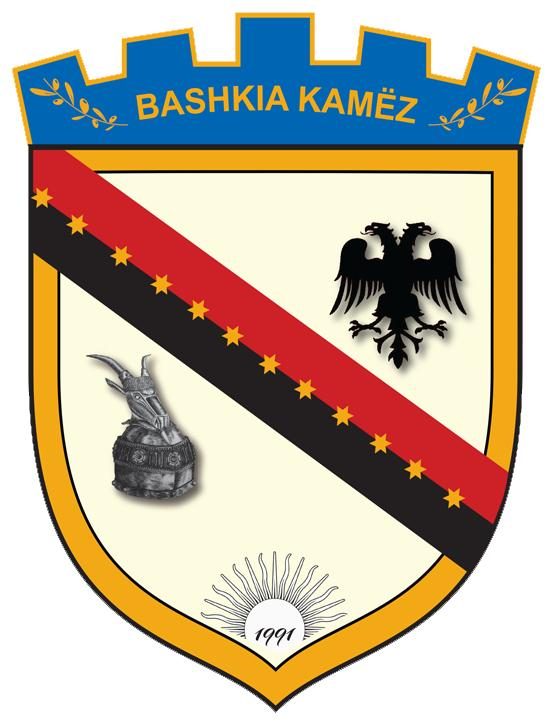 